Yukarıda verilen bilgilerim doğrultusunda 20…/20… Eğitim Öğretim Yılı ………. Yarıyılında Yüksekokulunuzun ilgili Programı ….. sınıfına merkezi yerleştirme puanı ile (Ek Madde 1) yatay geçiş yapmak istiyorum. Başvuru belgelerim ekte olup, bilgilerinizi ve gereğini arz ederim.EKLER:1-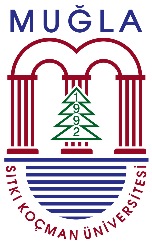 T.CMUĞLA SITKI KOÇMAN ÜNİVERSİTESİUla Ali Koçman Meslek Yüksekokulu MüdürlüğüYatay Geçiş Başvuru Formu (Ek Madde 1)T.C. Kimlik No:Kayıtlı Olduğu Üniversite :Fakülte/Yüksekokul/MYO :Bölüm/Program :Üniversiteye Giriş Yılı:Hazırlık Eğitimi Durumu:Yerleştirme Puanı  / Türü:/Öğrenim Türü:     Normal Öğretim            /                      İkinci ÖğretimGenel Not Ortalaması :Yatay Geçiş Yapılmak İstenen Program:……..………………………………………………..                                                           Normal Öğretim            /                      İkinci Öğretim(Kutulardan sadece bir tanesini işaretleyebilirsiniz. İkisine de başvurmak isteyen öğrencilerin ayrı dilekçe ve ayrı belge teslim etmeleri gerekmektedir.)Adres   :Telefon:..../...../20…Adı-Soyadı :İmza           :